Mindfulness and Wellbeing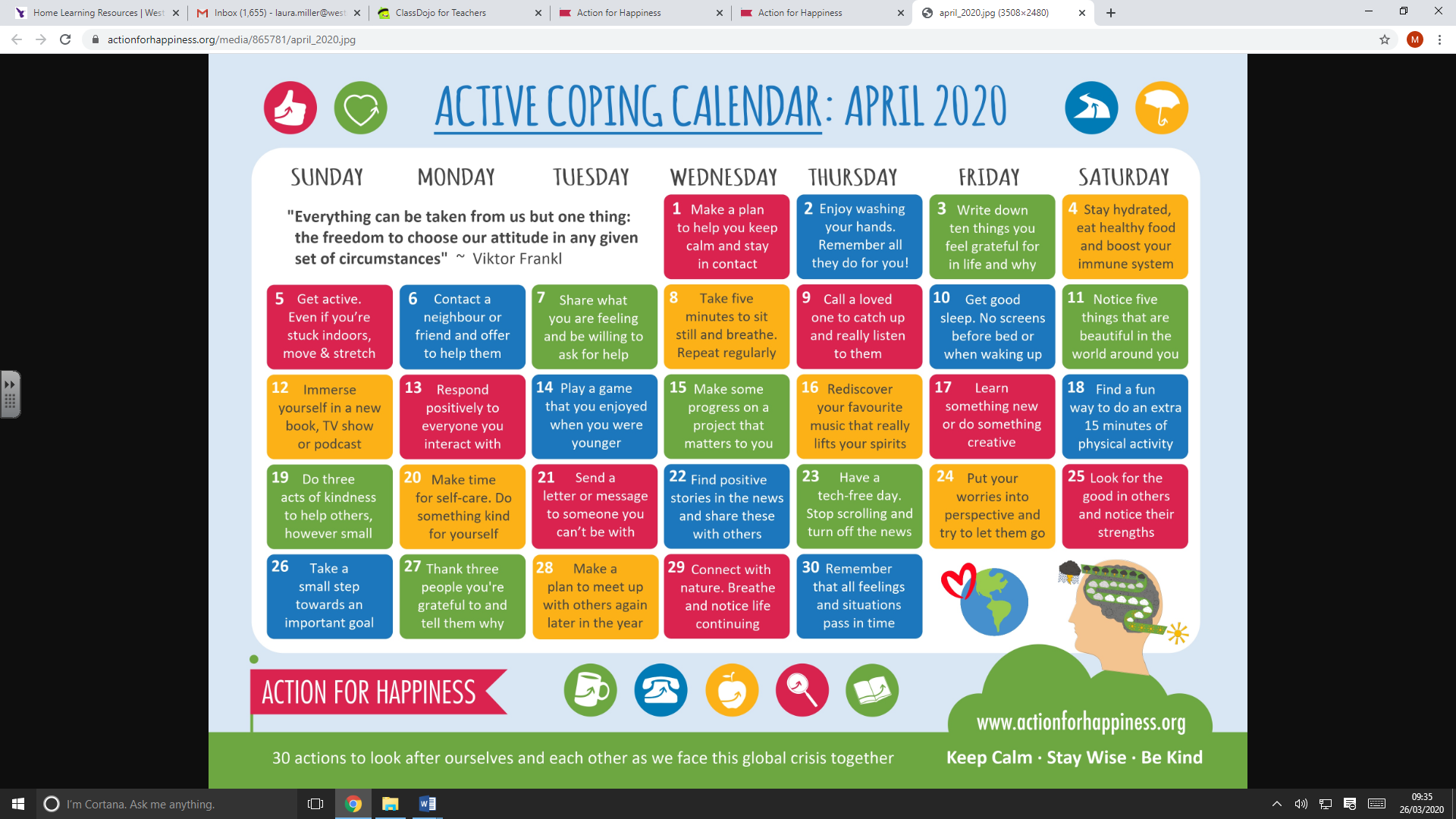 Mindfulness activities for childrenBlissful KidsCalm for KidsKidsrelaxation.comwww.twinkl.co.uk- mindfulness activitiesFlamingo ChicksSpace Theme:  https://www.youtube.com/watch?v=Zxhu2oh--8cCinderella/Chemistry Theme:  https://www.youtube.com/watch?v=yXwBd856qKI&feature=youtu.be Over the phone support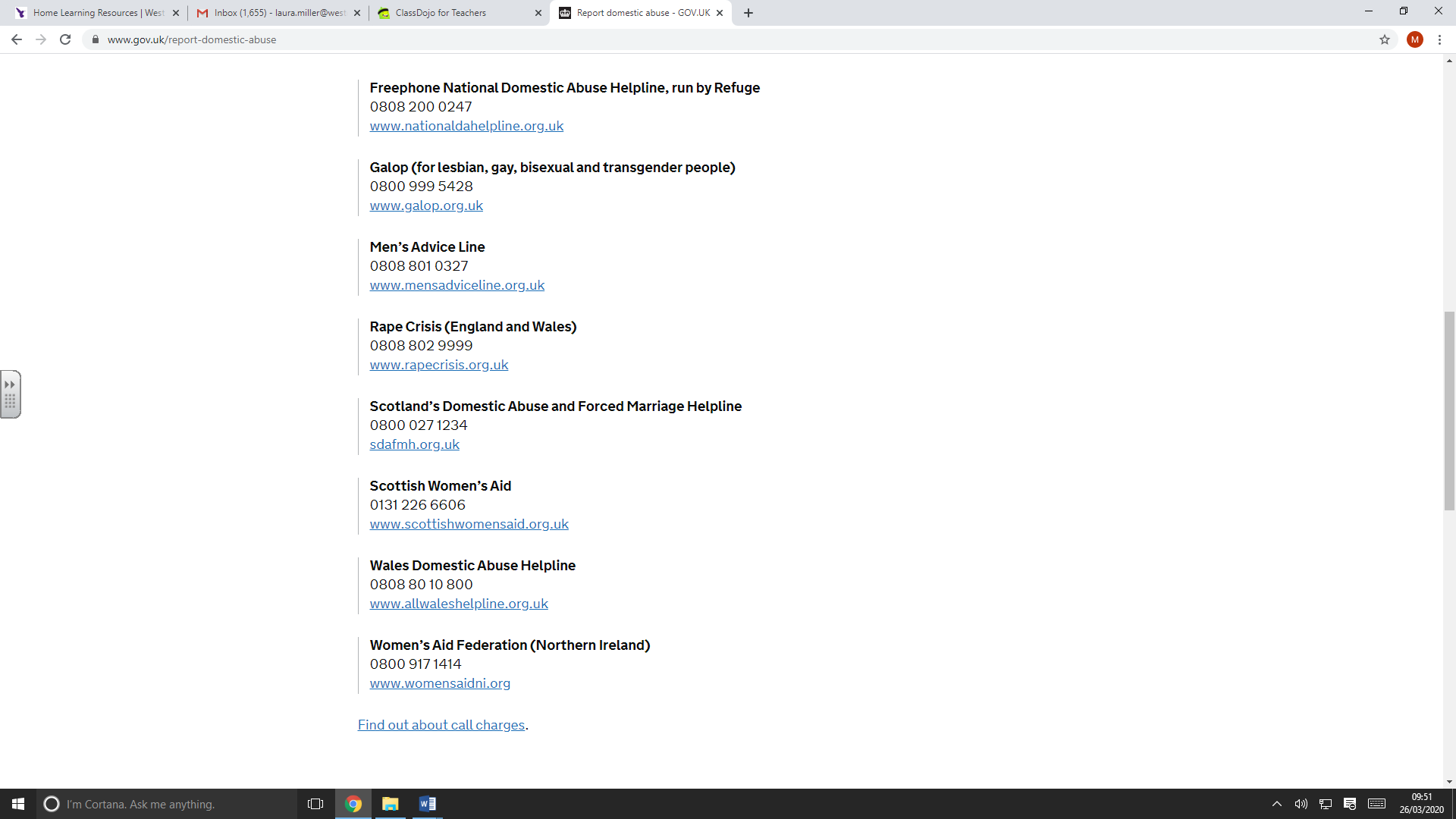 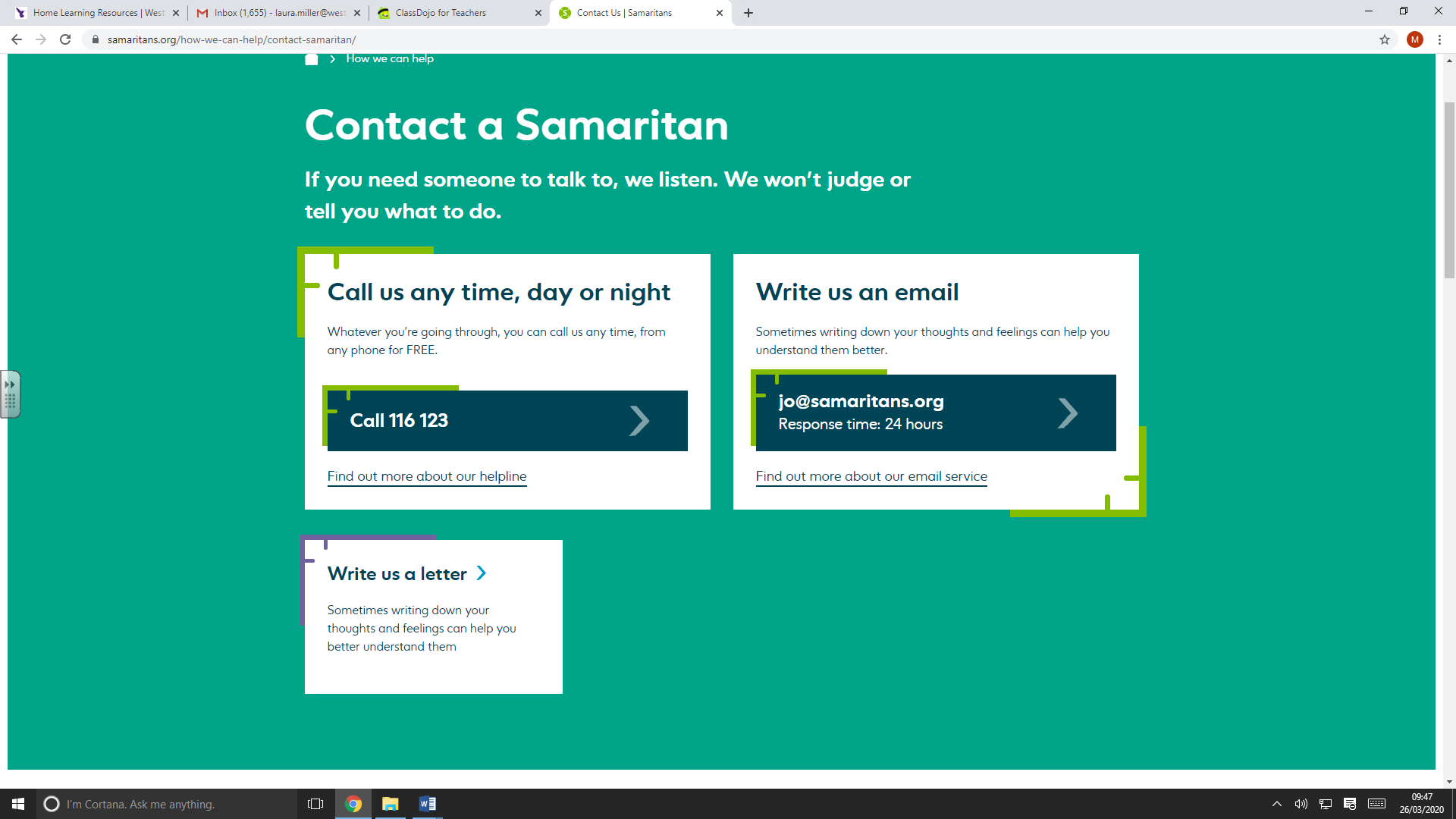 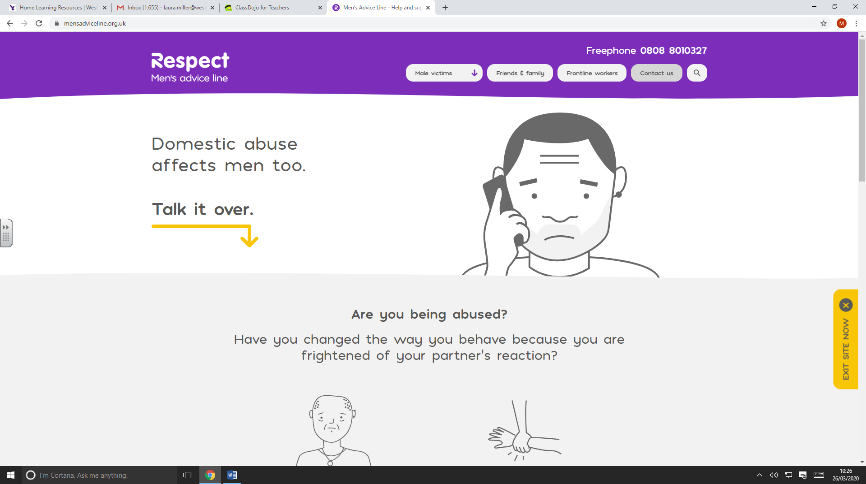 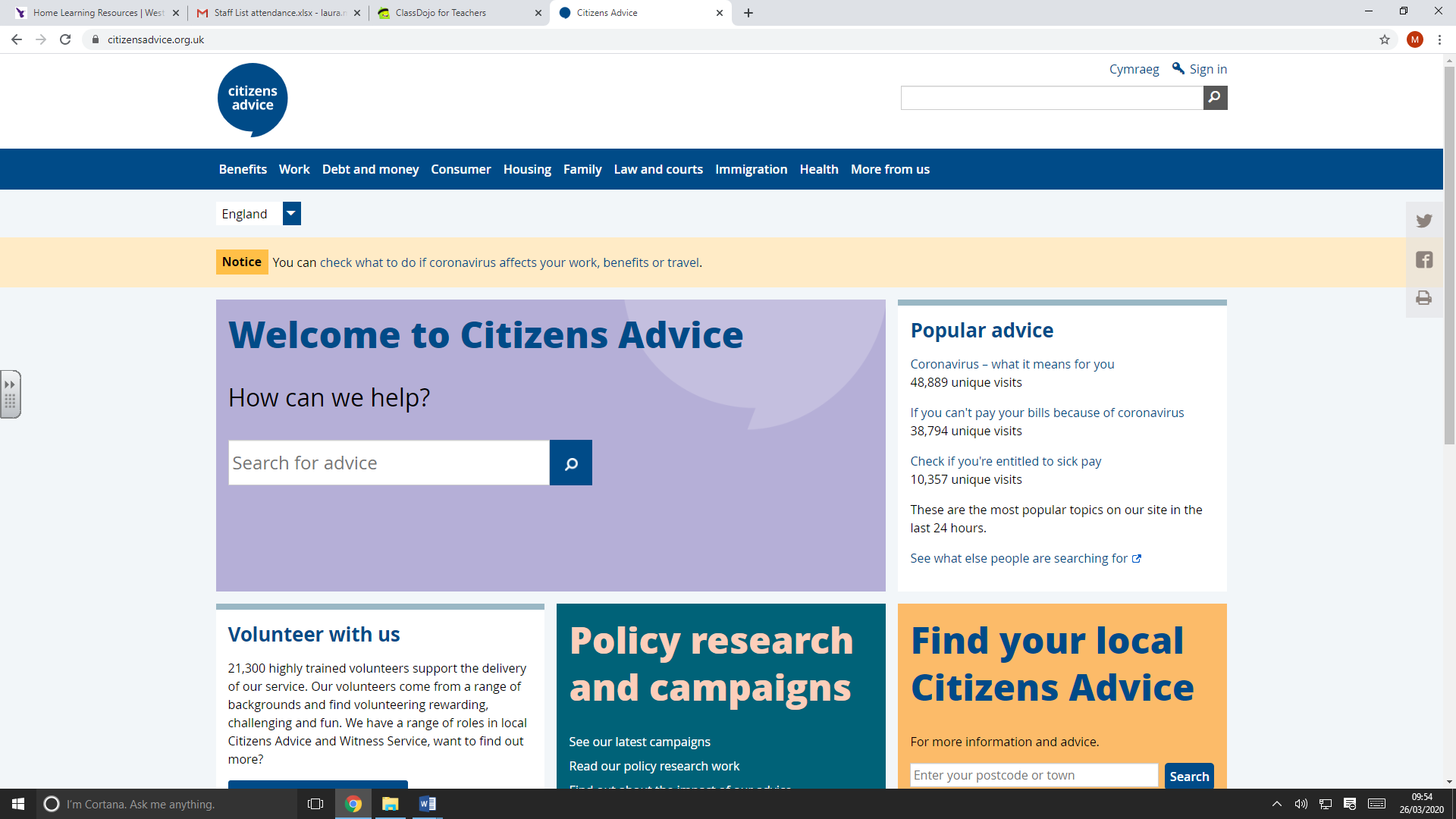 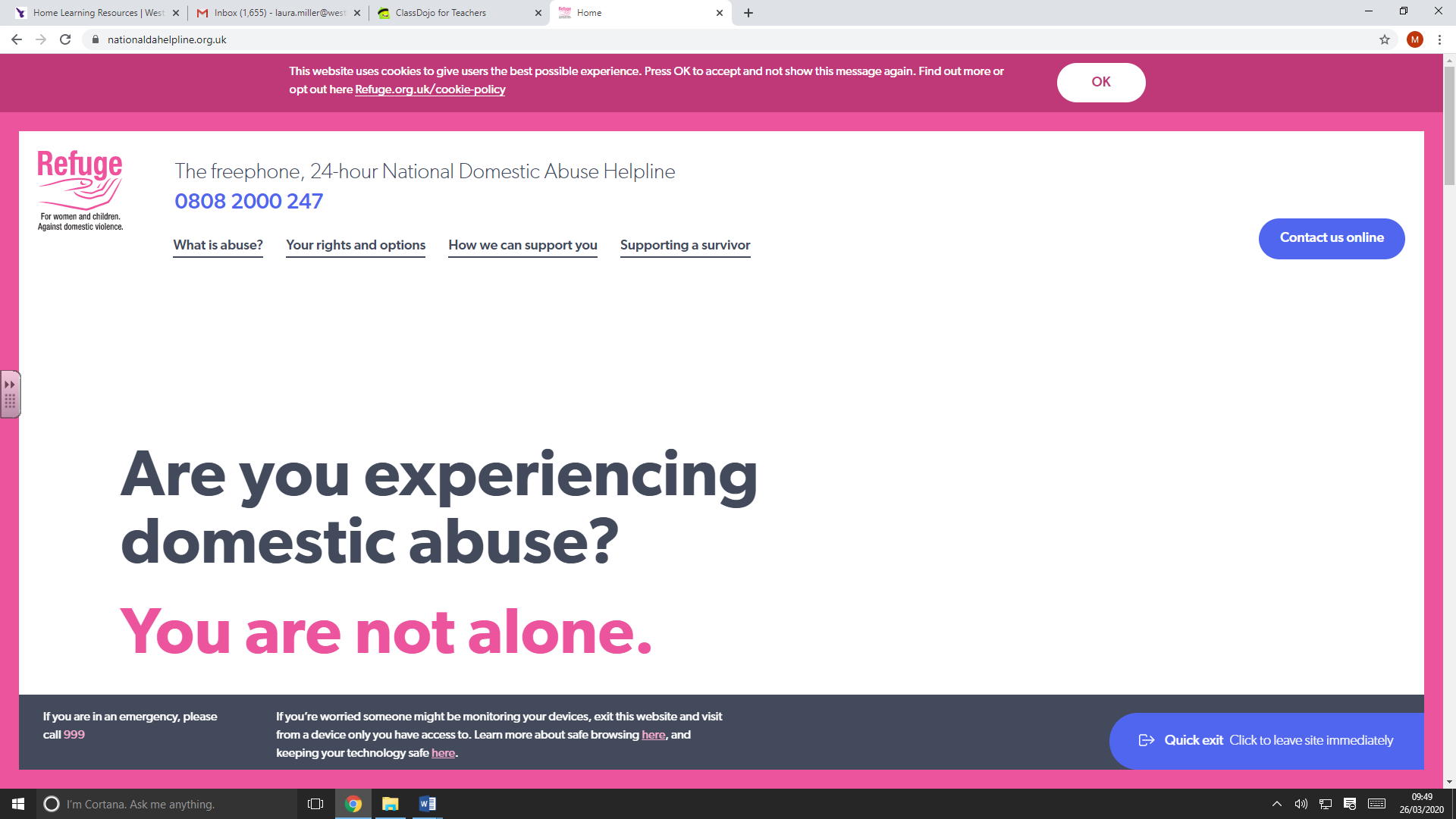 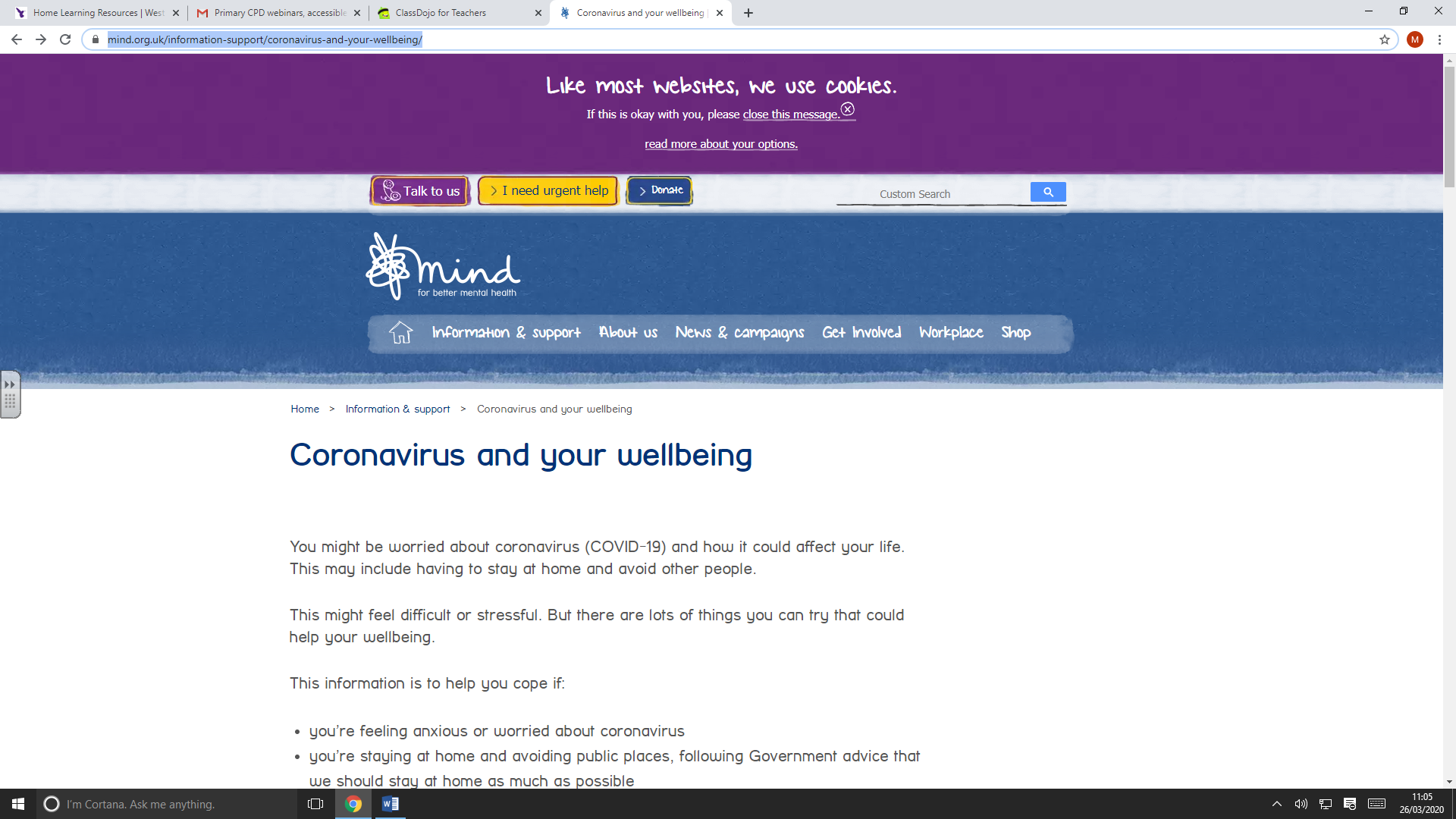 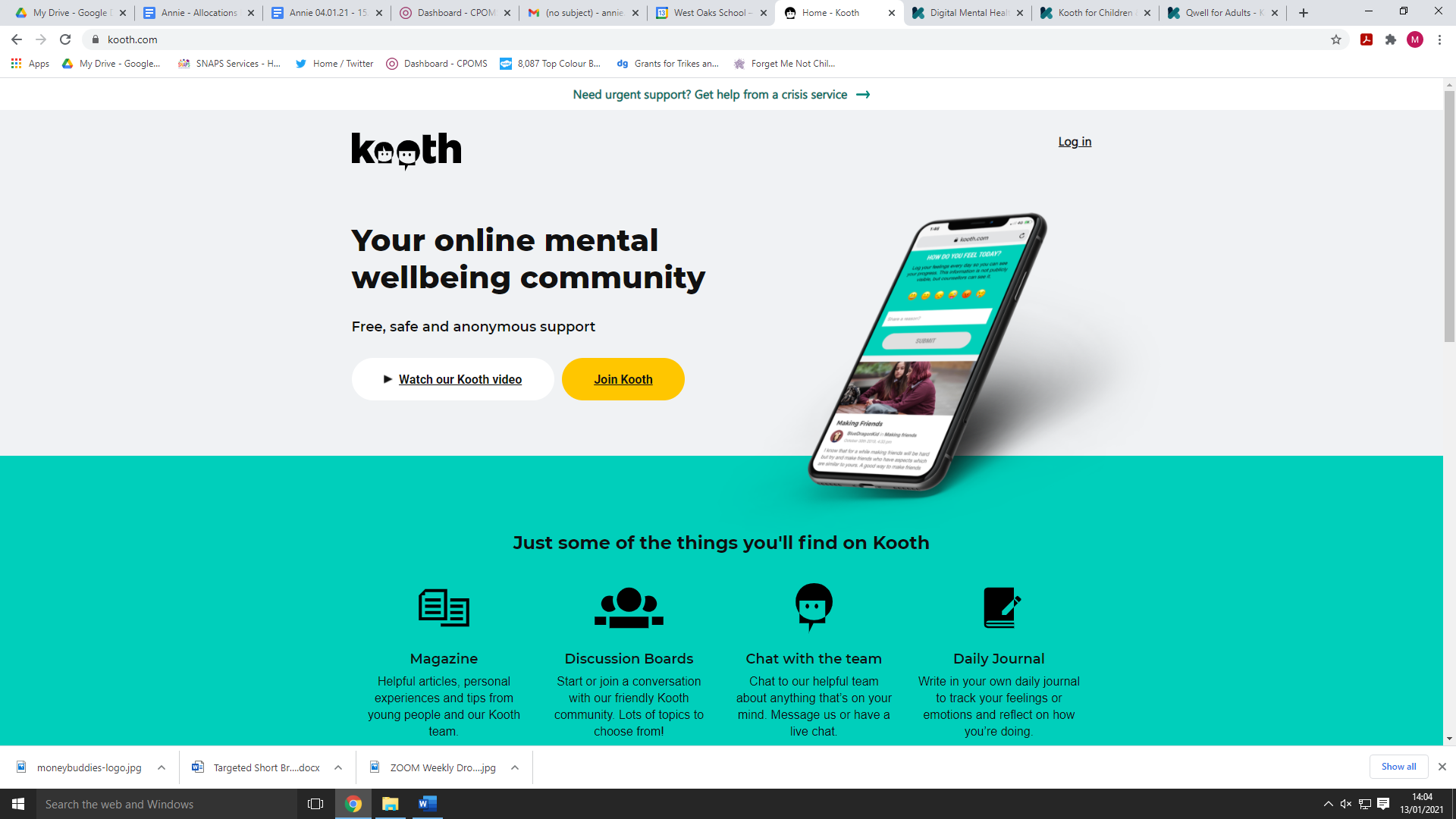 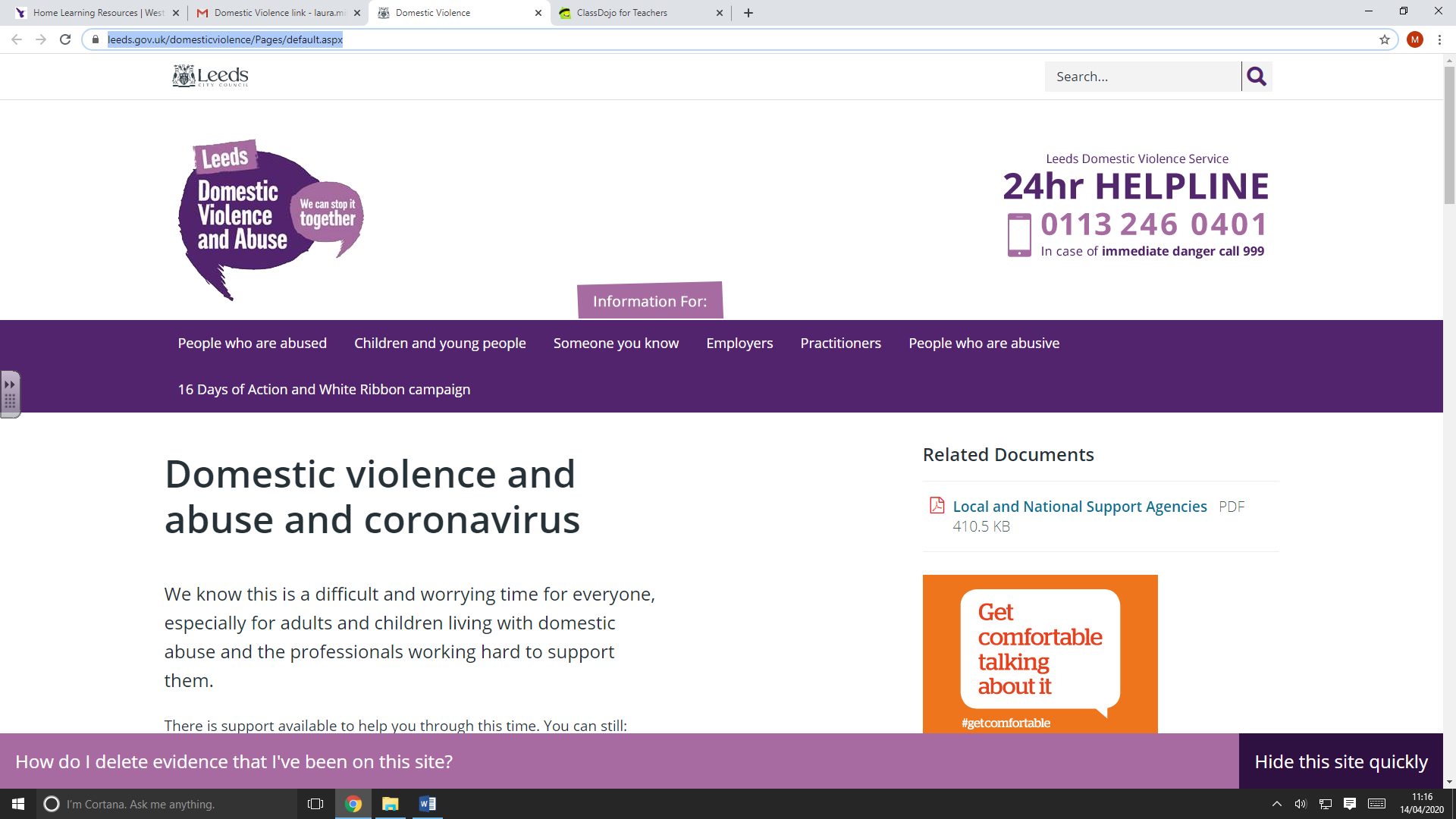 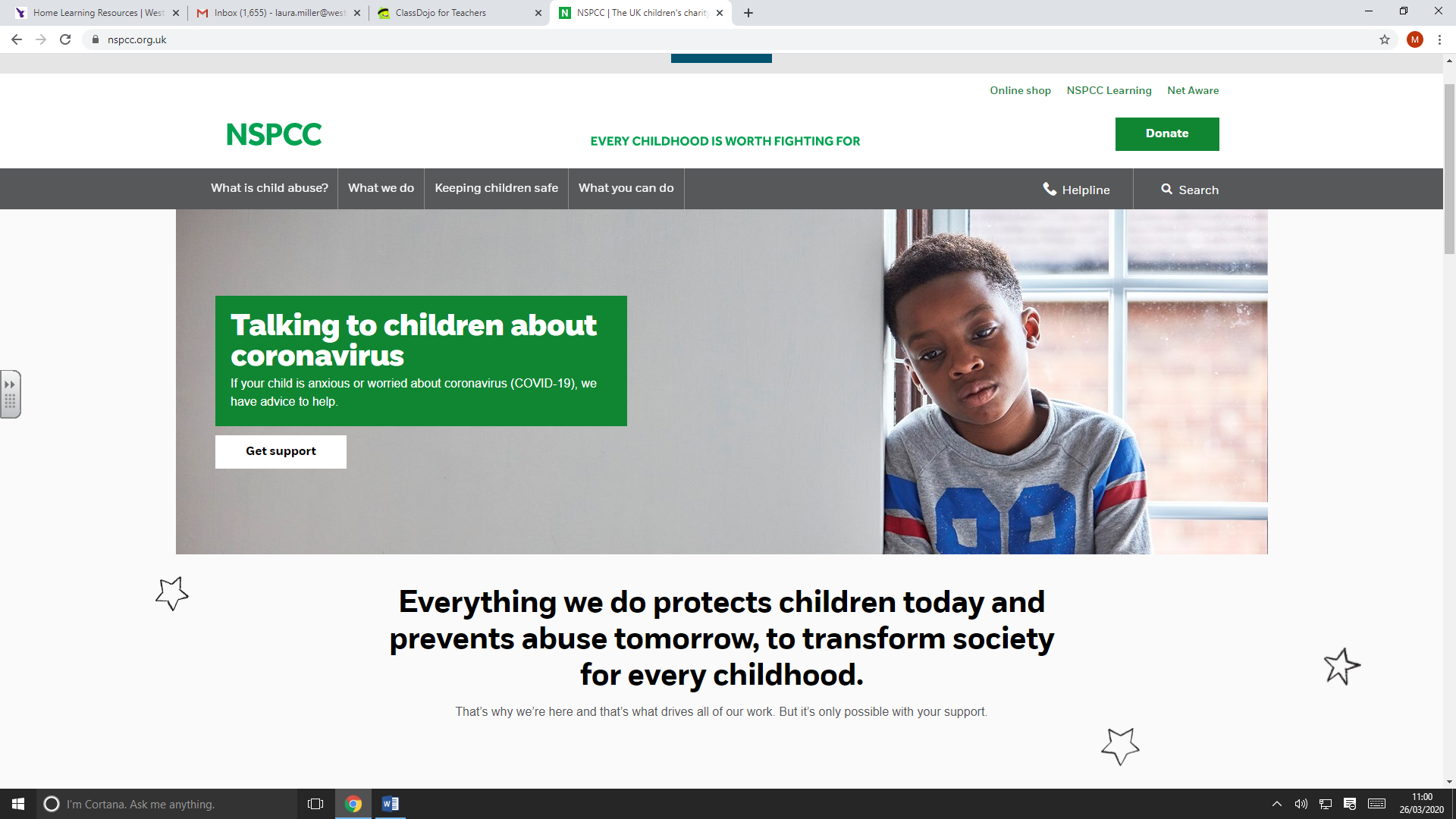 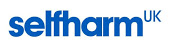 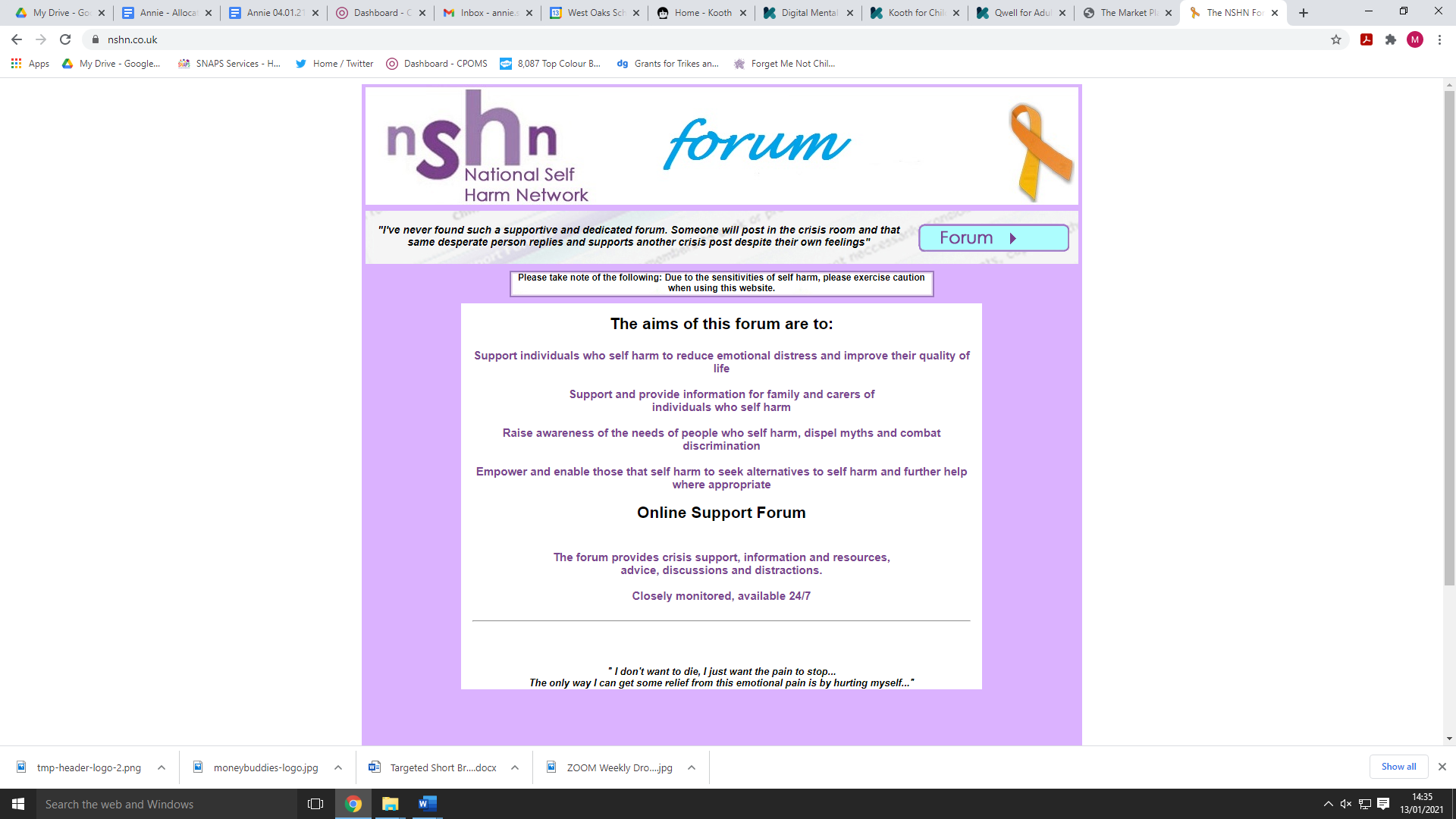 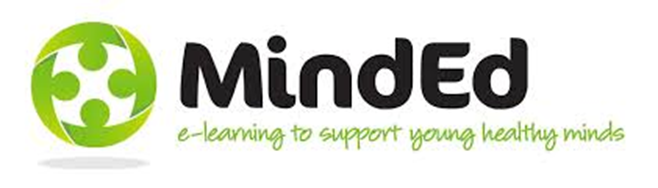 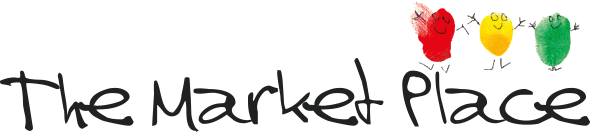 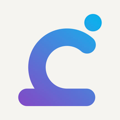 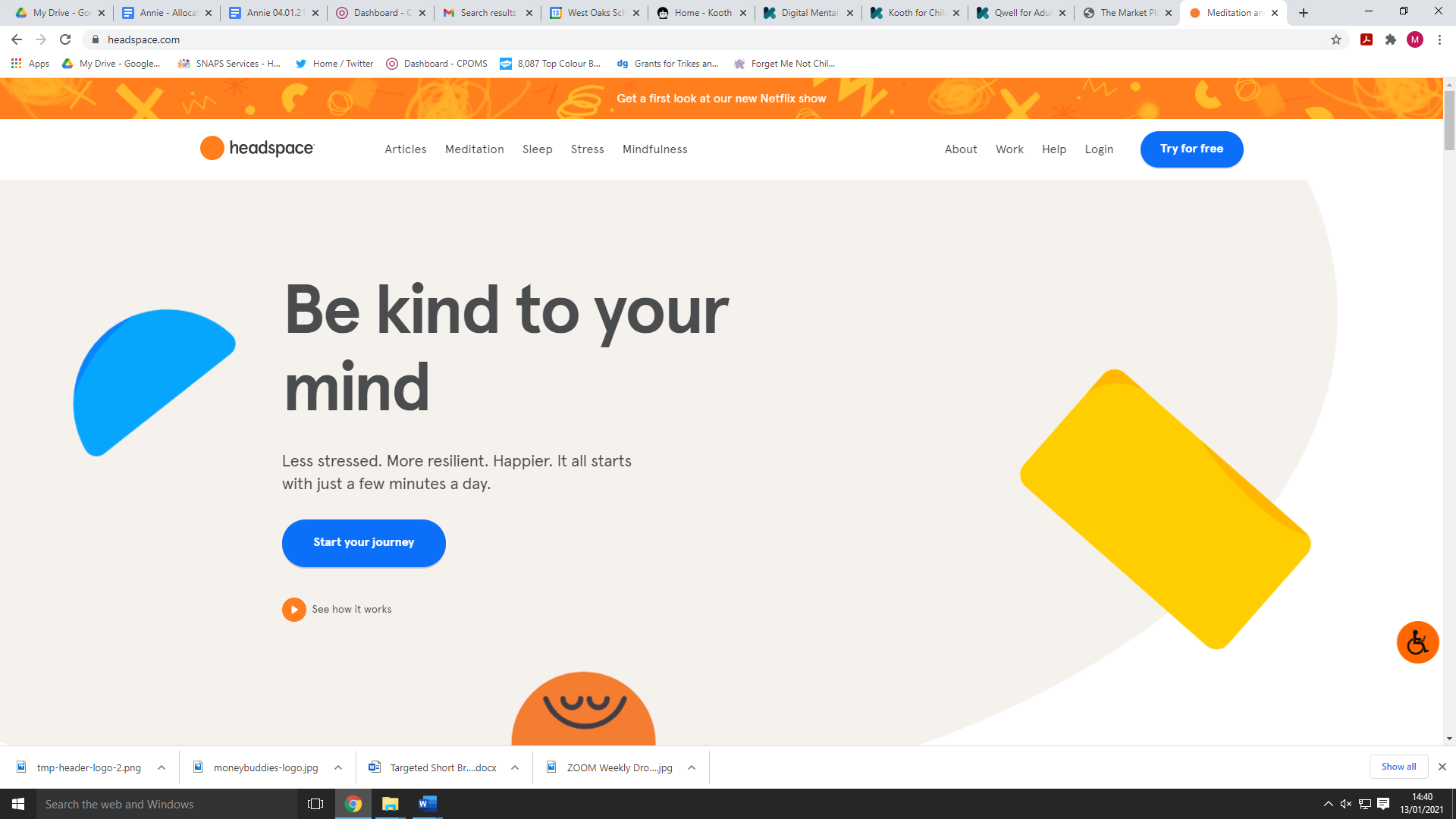 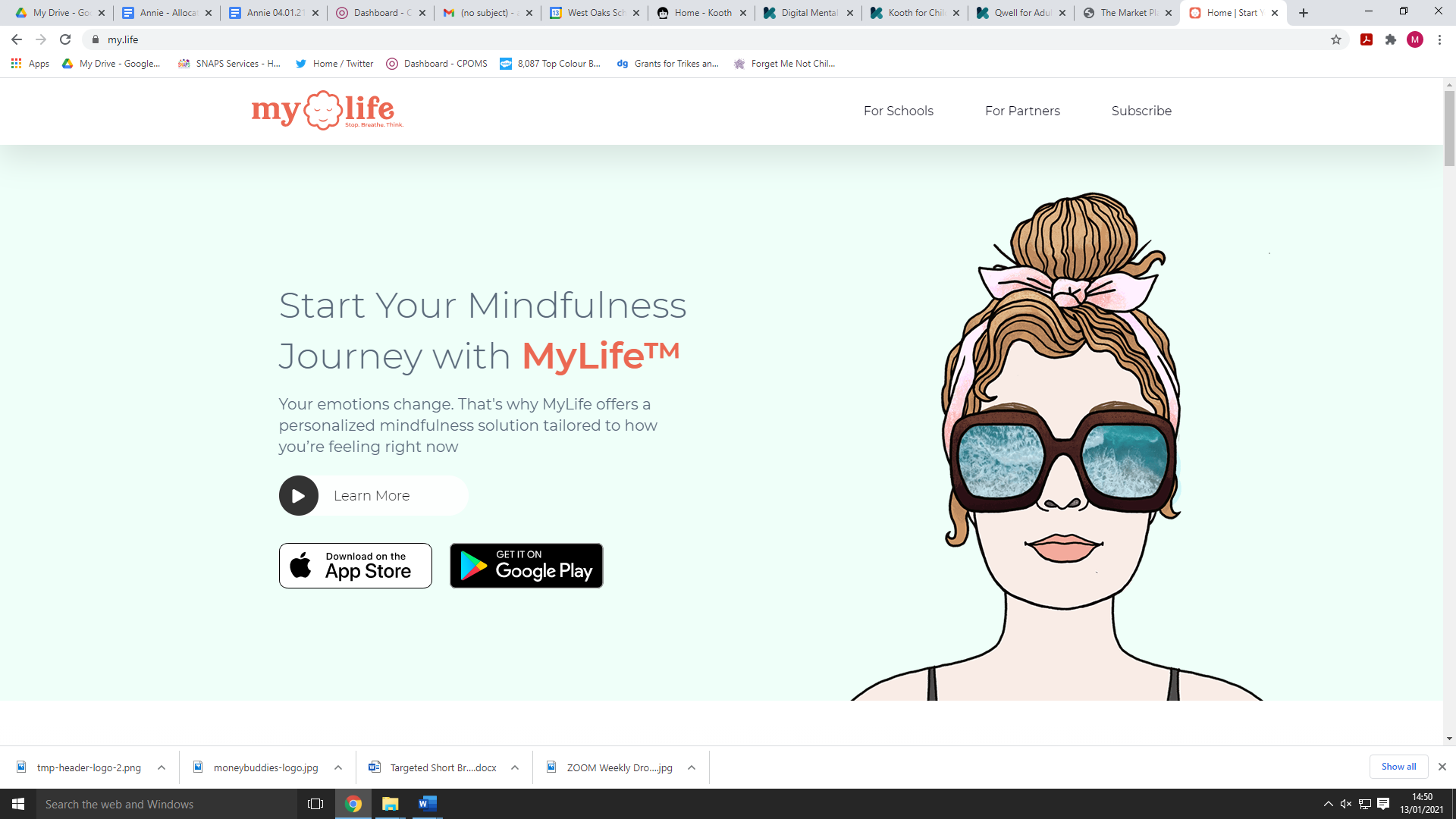 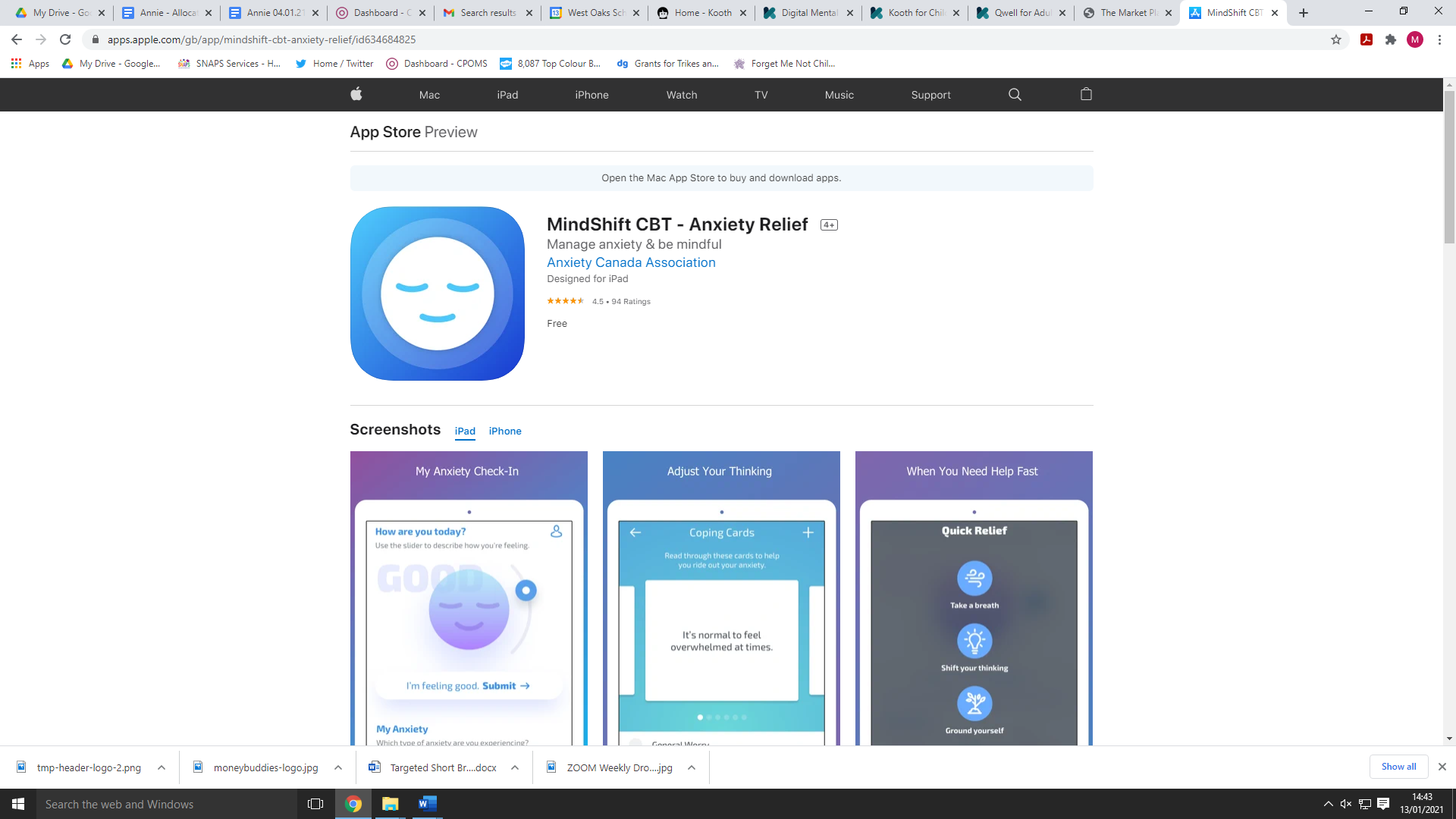 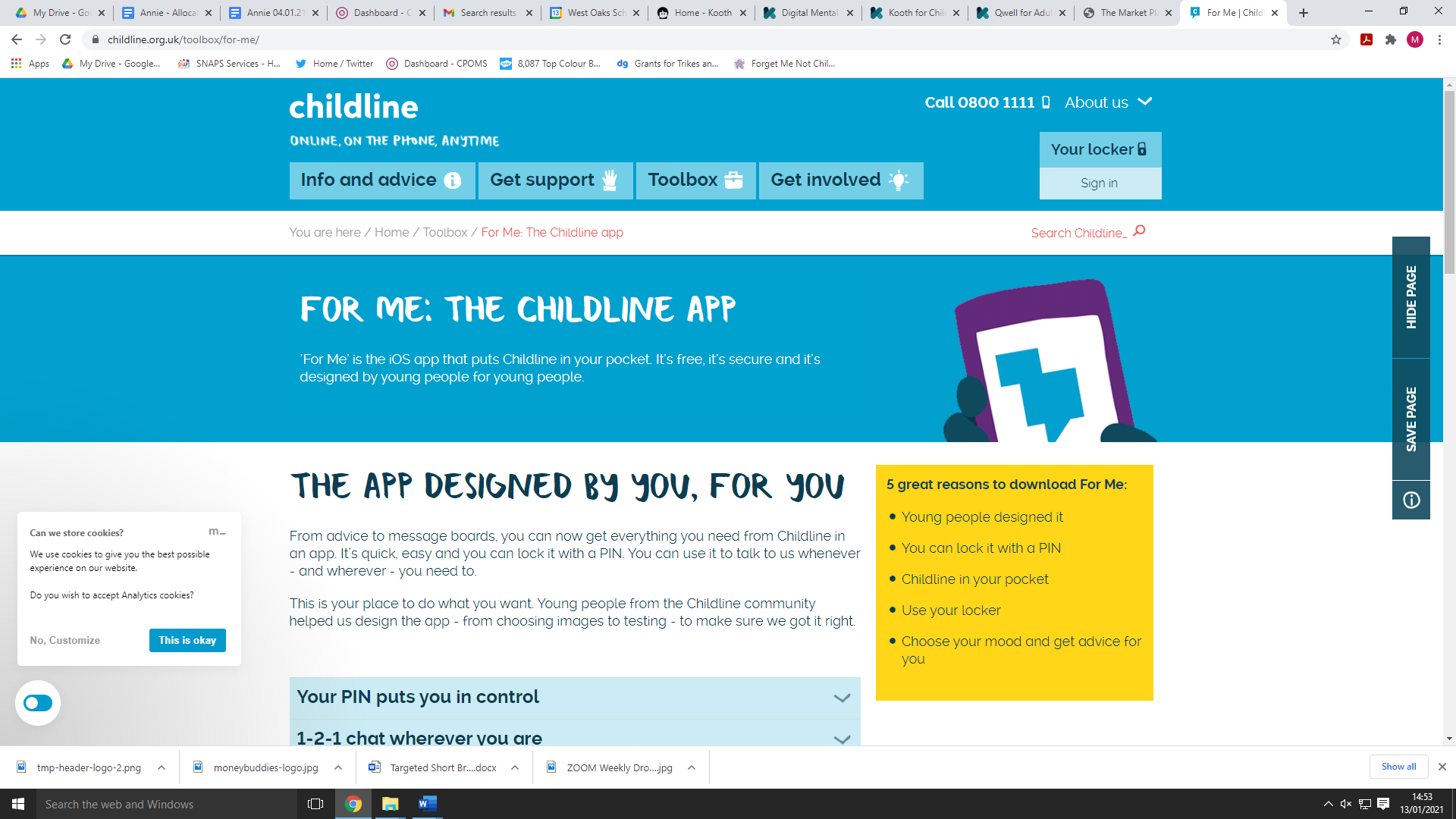 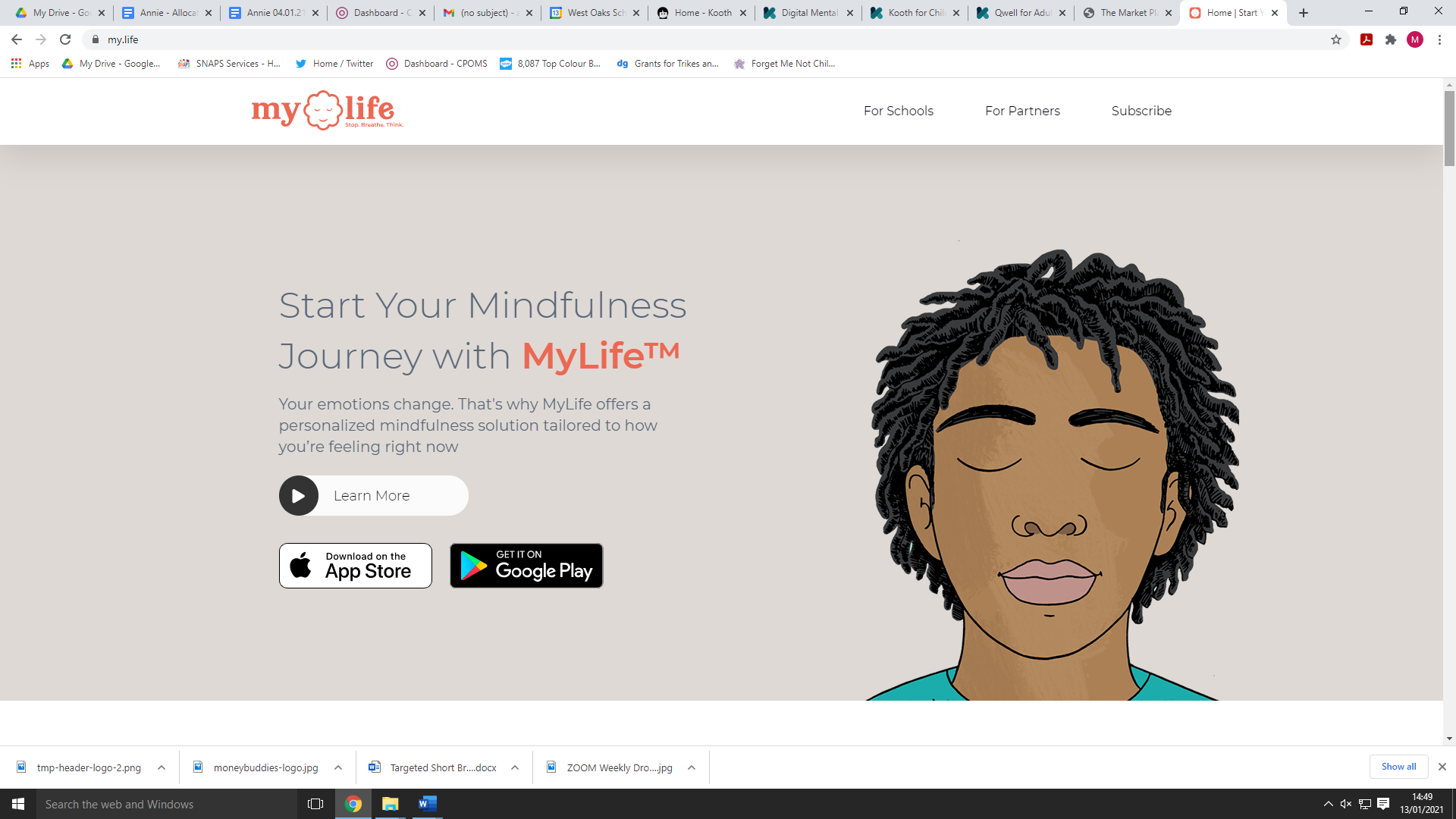 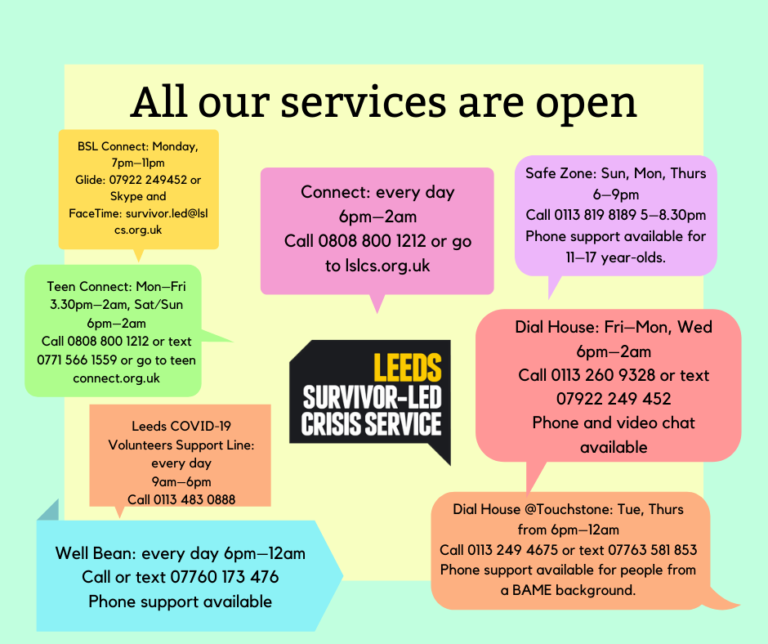 Dial House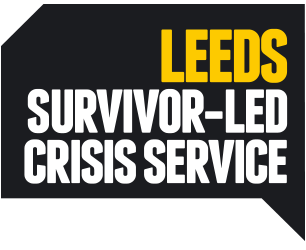 Dial House, the Leeds voluntary sector Crisis Service is open 6pm–2am on Mondays, Wednesdays, Fridays, Saturdays, and Sundays.Mondays, Fridays, and Sundays phone and video support (via Zoom, FaceTime, Skype etc.) is available.We are picking up the telephone all night (this is a change from our recent practice of only taking referral calls up to 9:30pm). That means, you can call us much later at night on 0113 260 9328 and a trained crisis support worker will be able to speak to you for up to 1 hour. (Alternatively text us on 07922 249 452).Wednesdays and soon Saturdays Dial House itself will be open for visits, with priority given to those who have not been able to access remote support this year. Referrals made as normal.For more information please contact Barry Cooper, Dial House Manager on: 0113 260 9328 (office hours Monday, Tuesday and Thursday), or email barry.cooper@lslcs.org.ukDial House@TouchstoneDial House, the Leeds voluntary sector Crisis Service for people from a black or minority background, is open 6pm–12am on Tuesdays and Thursdays.Phone support is currently available under lockdown, as it has not yet been determined that the normal service can be resumed safely.To make an referral, call 0113 249 4675 or text 07763 581 853.For more information please contact Carol Gatewood, Manager on 0113 260 9328 or via carol.gatewood@lslcs.org.uk.ConnectThe Connect helpline is running every day, 6pm–2am as normal.Support is available over the phone or online.Call 0808 800 1212 to request a call back and we’ll get back to you as soon as we can. Let us know a latest time for a call back or if you have any preferences for your support worker, such as gender.To talk to someone online, click the button at the top of the screen when it says Online, or go here: https://www.lslcs.org.uk/services/connect-helpline/. We’ll get to you as soon as we can. If there’s no one available when you go online, we may ask for a mobile number to text you when someone is free. As above, let us know your latest time and any preferences and we’ll do our best to accommodate you.While the team is working from home, we’re using our own mobile phones and withholding numbers.Phone supports are up to 30 minutes and online supports up to 45 minutes currently.Teen ConnectTeen Connect helpline is running every day as normal. Monday to Friday it is open 3.30pm–2.00am, at the weekend 6pm–2am.Teen Connect is now available to ages 11-18.Support is available over the phone, online, or by text.Call 0808 800 1212 for a call back and we’ll get back to you as soon as we can. Let us know any preferences for your support.Text us on 0771 566 1559 and a member of staff will let you know when someone will be available to talk with you.To talk to someone online, click the button at the top of the screen when it says Online, or go here: https://www.lslcs.org.uk/support-consent/?teen=1 Supports can be up to an hour long.